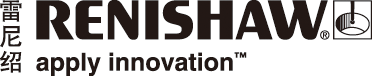 雷尼绍全新Compensate软件可简化空间补偿雷尼绍Compensate（补偿）软件是CARTO软件包中的新品，方便XM-60多光束激光干涉仪用户简单、快速地在机床上应用空间补偿。降低废品率，减少机床停机时间即使是新机床也存在多个自由度的定位误差，而且这些误差会在整个工作空间内变化。机床在正常的使用寿命期间，其性能会随着机械磨耗而逐渐降低。这通常会导致工件超出公差范围，进而增加废品率。  当应用空间补偿时，机床控制器会自动修正制程，以减少误差。通过XM-60采集校准数据并使用
Compensate软件生成空间补偿表，便可快速执行空间补偿，以确保机床性能在整个工作空间内保持稳定。完美的空间补偿解决方案XM-60已成为市场领先的测量解决方案，可直接测量机床轴的所有6个自由度误差（线性、水平方向和垂直方向直线度、俯仰、扭摆以及滚摆误差）。XM-60同时测量6个自由度误差，并且自动检测轴的正负方向，以避免数据处理出现错误。它的测量过程不受重力影响，因此可用于测量X、Y或Z轴甚至对角线运动。XM-60的以上特点使其成为空间补偿的理想解决方案。Compensate软件与安装Siemens VCS选项（A3、A5或A5 plus）的Siemens 840D Solution Line控制器兼容。后续版本将支持更多控制器选项。欢迎在EMO汉诺威2019期间莅临雷尼绍展台（2019年9月16日至21日，6号馆D48展台），详细了解
Compensate软件和XM-60多光束激光干涉仪。详情请访问www.renishaw.com.cn/calibration-完-关于雷尼绍雷尼绍是世界领先的工程科技公司之一，在精密测量和医疗保健领域拥有专业技术。公司向众多行业和领域提供产品和服务 — 从飞机引擎、风力涡轮发电机制造，到口腔和脑外科医疗设备等。此外，它还在全球增材制造（也称3D打印）领域居领导地位，是英国唯一一家设计和制造工业用增材制造设备（通过金属粉末“打印”零件）的公司。雷尼绍集团目前在36个国家/地区设有80个分支机构，员工逾5,000人，其中3,000余名员工在英国本土工作。公司的大部分研发和制造均在英国本土进行，在截至2018年6月的2018财年，雷尼绍实现了
6.115亿英镑的销售额，其中95%来自出口业务。公司最大的市场为中国、美国、德国和日本。了解详细产品信息，请访问雷尼绍网站：www.renishaw.com.cn关注雷尼绍官方微信（雷尼绍中国），随时掌握相关前沿资讯：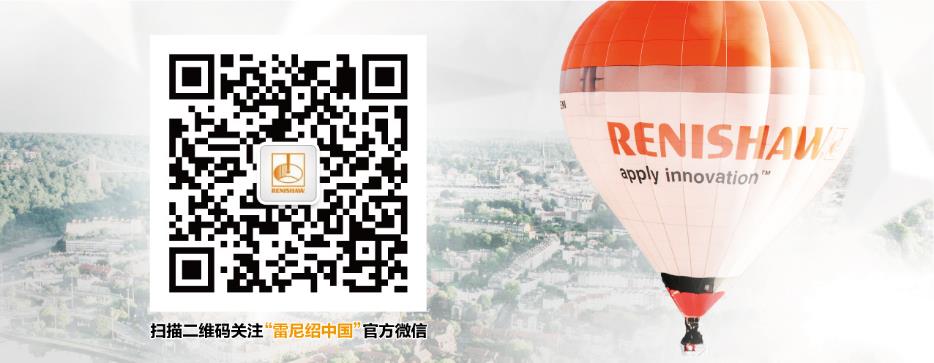 